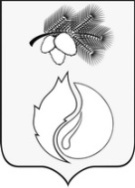 АДМИНИСТРАЦИЯ ГОРОДА КЕДРОВОГОРАСПОРЯЖЕНИЕТомская областьг. КедровыйВ соответствии с Федеральным законом от 29.12.2012 № 273-ФЗ «Об образовании в Российской Федерации», руководствуясь методическими рекомендациями Министерства просвещения Российской Федерации от 05.03.2019 № ТС-691\03 «О подготовке к новому учебному году», распоряжением Департамента общего образования Томской области от 23.05.2019 № 453 «О подготовке и оценке готовности образовательных организаций (их филиалов) Томской области к учебному году и работе в осенне-зимний период 2019-2020 годов», в целях организации плановой подготовки и приемки образовательных организаций муниципального образования «Город Кедровый» к новому 2019-2020 учебному году,   Отделу образования Администрации города Кедрового, руководителям образовательных организаций обеспечить подготовку образовательных организаций муниципального образования «Город Кедровый» к новому 2019-2020 учебному году в соответствии с требованиями СанПиН 2.4.2821-10, планом мероприятий по подготовке образовательных организаций к новому 2019-2020 учебному году. Утвердить состав комиссии по приемке образовательных организаций муниципального образования «Город Кедровый» к новому 2019-2020 учебному году, согласно приложению № 1. Утвердить график приемки образовательных организаций муниципального образования «Город Кедровый» к новому 2019-2020 учебному году, согласно приложению № 2.Комиссии провести приемку готовности образовательных организаций, согласно приложению  № 2. Контроль за исполнением настоящего распоряжения оставляю за собой.Согласовано:Заместитель мэра по социальной политике и управлению делами«_____»____________2019г.                                                      ______________ И.Н. Алексеева Раздать:В дело	                          -1 экз.Ильина М.А.     	 - 1 экз.Алексеева И.Н.	 - 1 экз.Борисова И.В.	 - 1 экз.Мартынова И.О.	   - 1 экз.Оскольская Ю.В. 	  -1 экз.Дубчак Н.П.		 - 1 экз.Дурникова А.В.	 - 1 экз.Лазарева Н.В.	 - 1экз.Рыжикова М.Г.	 - 1 экз.Ковалева О.И.	 - 1 экз.Габов А.П.                   -1 экз.Якунин А.В.               – 1 экз.Миронов Д.Ю.           – 1 экз.Тищенков С.В.             - 1 экз.Гоза Л.В.                       – 1 экз.Мария Архиповна Ильина8(38250)35-336                            Приложение № 1                            утверждено распоряжением Администрации                             города Кедрового                            от  «27» мая 2019 г.   № 145 СОСТАВприемочной комиссии по приемке образовательных организаций муниципального образования «Город Кедровый» к новому 2019-2020 учебному году                                                                                         Приложение № 2                                                                                      утверждено распоряжением Администрации                                         города Кедрового                                                                                         от  «27» мая 2019 г.   № 145 ГРАФИК приемки образовательных организаций муниципального образования «Город Кедровый» к новому 2019-2020 учебному году27 мая 2019 г.                                                                  № 145И.о. мэраИ.Н. Алексеева Субъект Российской Федерации№ п/пСостав приемочной комиссииОрган исполнительной властиФИОКонтактный телефонЭлектронная почтаМуниципальное образование «Город Кедровый»1Председатель комиссииАдминистрация муниципального образования «Город Кедровый».Мэр города КедровогоСоловьева Нелли Александровна8(38-250)35-475kedradm@tomsk.gov.ruМуниципальное образование «Город Кедровый»2Секретарь комиссииОтдел образования  Администрации муниципального образования «Город Кедровый».ИнспекторШвец Галина Федоровна8(38-250)35-432goopud@education.tomsk.ruМуниципальное образование «Город Кедровый»3Члены комиссииАдминистрация муниципального образования «Город Кедровый».Заместитель мэра по социальной политике и управлению деламиАлексеева Ирина Николаевна8(38-250)35-132kedruprav@tomsk.gov.ruМуниципальное образование «Город Кедровый»4Отдел образования  Администрации муниципального образования «Город Кедровый».РуководительИльина Мария Архиповна8(38-250)35-336goopud@education.tomsk.ruМуниципальное образование «Город Кедровый»5Администрация муниципального образования «Город Кедровый».Руководитель отдела по управлению муниципальной собственностьюБорисова Ирина Валерьевна8(38-250)35-535kedroums@tomsk.gov.ruМуниципальное образование «Город Кедровый»6Администрация муниципального образования «Город Кедровый».Специалист отдела ГО, ЧС и обеспеченияМартынова Ирина Олеговна8(38-250)35-106kedrgochs@yandex.ruМуниципальное образование «Город Кедровый»7Администрация муниципального образования «Город Кедровый».Главный специалист по мобилизационной работеОскольская Юлия Вячеславовна8(38-250)35-539kedradm@tomsk.gov.ruМуниципальное образование «Город Кедровый»8Администрация муниципального образования «Город Кедровый». Руководитель отдела по труду и социальной политикеКовалева Ольга Иннокентьевна8(38-250)35-314kedrovopeka@family.tomsk.gov.ruМуниципальное образование «Город Кедровый»Представители, привлекаемые к проверкеПредставители, привлекаемые к проверкеПредставители, привлекаемые к проверкеПредставители, привлекаемые к проверкеМуниципальное образование «Город Кедровый»9Начальник ПП № 14 (по обслуживанию г.Кедровый) МО МВД России «Парабельское» УМВД России по Томской областиГабов Александр Павлович (по согласованию)8(38-250)35-581Муниципальное образование «Город Кедровый»10Начальник ОНД МО "Город Кедровый" УНД ГУ МЧС России по Томской областиЯкунин Андрей Владимирович (по согласованию)8(38-250)35-001Муниципальное образование «Город Кедровый»11Прокурор города Кедрового Миронов Дмитрий Юрьевич (по согласованию)8(38-250)35-447Муниципальное образование «Город Кедровый»12Директор общества с ограниченной ответственностью «Северная Тепловая Компания»Тищенков Сергей Владимирович(по согласованию)8(38-250)35-870Муниципальное образование «Город Кедровый»13Член государственно-общественного совета по развитию образования города Кедрового, председатель Думы города КедровогоГоза Лариса Викторовна(по согласованию)Муниципальное образование «Город Кедровый»14Председатель Кедровской территориальной организации профсоюза образованияЗинченко Надежда Андреевна8(38-250)35-004п/нНаименование учрежденияДатаВремя1Муниципальное бюджетное образовательное учреждение средняя общеобразовательная школа № . Кедрового14.08.20198.302Муниципальное бюджетное образовательное учреждение дополнительного образования детей «Детская школа искусств»  г. Кедрового14.08.201911.003Муниципальное бюджетное дошкольное образовательное учреждение- детский сад общеобразовательного вида II категории №1 «Родничок»14.08.201914.004Муниципальное автономное  образовательное учреждение Пудинская средняя общеобразовательная школа14.08.201915.30